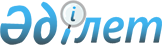 О бюджете Сабындинского сельского округа Коргалжынского района на 2023-2025 годыРешение Коргалжынского районного маслихата Акмолинской области от 26 декабря 2022 года № 8/27.
      В соответствии с пунктом 2 статьи 9-1 Бюджетного кодекса Республики Казахстан, подпунктом 1) пункта 1 статьи 6 Закона Республики Казахстан "О местном государственном управлении и самоуправлении в Республике Казахстан", Коргалжынский районный маслихат РЕШИЛ:
      1. Утвердить бюджет Сабындинского сельского округа на 2023-2025 годы, согласно приложениям 1, 2, 3 - соответственно, в том числе на 2023 год в следующих объемах:
      1) доходы – 130 783,4 тысяч тенге, в том числе:
      налоговые поступления – 7 433,0 тысяч тенге;
      неналоговые поступления – 0,0 тысяч тенге;
      поступления трансфертов – 123 350,4 тысяч тенге;
      2) затраты – 132 593,2 тысяч тенге;
      3) сальдо по операциям с финансовыми активами – 0,0 тысяч тенге, в том числе:
      приобретение финансовых активов – 0,0 тысяч тенге;
      4) дефицит (профицит) бюджета – (- 1 809,8) тысяч тенге;
      5) финансирование дефицита (использование профицита) бюджета – 1 809,8 тысяч тенге.
      Сноска. Пункт 1 - в редакции решения Коргалжынского районного маслихата Акмолинской области от 19.12.2023 № 4/10 (вводится в действие с 01.01.2023).


      2. Учесть, что в бюджете Сабындинского сельского округа на 2023 год из бюджета района предусмотрена субвенция в сумме 17 858,0 тысяч тенге.
      3. Учесть в составе поступлений бюджета сельского округа целевые текущие трансферты из вышестоящих бюджетов на 2023 год, согласно приложению 4.
      4. Настоящее решение вводится в действие с 1 января 2023 года. Бюджет Сабындинского сельского округа на 2023 год
      Сноска. Приложение 1 - в редакции решения Коргалжынского районного маслихата Акмолинской области от 19.12.2023 № 4/10 (вводится в действие с 01.01.2023). Бюджет Сабындинского сельского округа на 2024 год Бюджет Сабындинского сельского округа на 2025 год Целевые текущие трансферты из вышестоящих бюджетов на 2023 год
      Сноска. Приложение 4 - в редакции решения Коргалжынского районного маслихата Акмолинской области от 19.12.2023 № 4/10 (вводится в действие с 01.01.2023).
					© 2012. РГП на ПХВ «Институт законодательства и правовой информации Республики Казахстан» Министерства юстиции Республики Казахстан
				
      Секретарь Коргалжынскогорайонного маслихата

Б.Рыспаев
Приложение 1 к решению
Коргалжынского районного
маслихата от 26 декабря
2022 года № 8/27
Категория
Категория
Категория
Категория
Сумма, тысяч тенге
Класс
Класс
Класс
Сумма, тысяч тенге
Подкласс
Подкласс
Сумма, тысяч тенге
Наименование
Сумма, тысяч тенге
1
2
3
4
5
I. ДОХОДЫ
113 929,2
1
НАЛОГОВЫЕ ПОСТУПЛЕНИЯ
7 433,0
01
Подоходный налог 
2 188,0
2
Индивидуальный подоходный налог
2 188,0
04
Налоги на собственность
4 021,0
1
Налоги на имущество
542,0
3
Земельный налог
221,0
4
Налог на транспортные средства
3 258,0
05
3
Плата за пользование земельными участками
1 224,0
2
НЕНАЛОГОВЫЕ ПОСТУПЛЕНИЯ
0,0
4
ПОСТУПЛЕНИЯ ТРАНСФЕРТОВ
106 496,2
02
Трансферты из вышестоящих органов государственного управления
106 496,2
3
Трансферты из районного (города областного значения) бюджета
106 496,2
Функциональная группа
Функциональная группа
Функциональная группа
Функциональная группа
Функциональная группа
Сумма, тысяч тенге
Нижняя функция
Нижняя функция
Нижняя функция
Нижняя функция
Сумма, тысяч тенге
Администратор бюджетных программ 
Администратор бюджетных программ 
Администратор бюджетных программ 
Сумма, тысяч тенге
Программа
Программа
Сумма, тысяч тенге
Наименование
Сумма, тысяч тенге
1
2
3
4
5
6
II. ЗАТРАТЫ
115 739,0
01
Государственные услуги общего характера
26 056,3
1
Представительные, исполнительные и иные органы, осуществляющие общие функции государственного управления
26 056,3
124
Аппарат акима города районного значения, села, поселка, сельского округа
26 056,3
001
Услуги по обеспечению деятельности акима города районного значения, поселка, села, сельского округа
26 056,3
07
Жилищно-коммунальное хозяйство
3 589,6
3
Благоустройство населенных пунктов
3 589,6
124
Аппарат акима города районного значения, села, поселка, сельского округа
3 589,6
008
Освещение улиц в населенных пунктах
2 145,9
009
Обеспечение санитарии населенных пунктов
573,9
011
Благоустройство и озеленение населенных пунктов
869,8
12
Транспорт и коммуникации
86 093,1
1
Автомобильный транспорт
86 093,1
124
Аппарат акима города районного значения, села, поселка, сельского округа
86 093,1
013
Обеспечение функционирования автомобильных дорог в городах районного значения, селах, поселках, сельских округах
2 042,3
045
Капитальный и средний ремонт автомобильных дорог районного значения и улиц населенных пунктов
84 050,8
ІII. Сальдо по операциям с финансовыми активами
0,0
Приобретение финансовых активов
0,0
Поступления от продажи финансовых активов государства
0,0
IV. Дефицит (профицит) бюджета
-1 809,8
V. Финансирование дефицита (использование профицита) бюджета
1 809,8
8
Используемые остатки бюджетных средств
1 809,8
01
Остатки бюджетных средств
1 809,8
1
Свободные остатки бюджетных средств
1 809,8
01
Свободные остатки бюджетных средств
1 809,8Приложение 2 к решению
Коргалжынского районного
маслихата от 26 декабря
2022 года № 8/27
Категория
Категория
Категория
Категория
Сумма, тысяч тенге
Класс
Класс
Класс
Сумма, тысяч тенге
Подкласс
Подкласс
Сумма, тысяч тенге
Наименование
Сумма, тысяч тенге
1
2
3
4
5
I. ДОХОДЫ
32 990,0
1
НАЛОГОВЫЕ ПОСТУПЛЕНИЯ
7 433,0
01
Подоходный налог 
200,0
2
Индивидуальный подоходный налог
200,0
04
Налоги на собственность
4 765,0
1
Налоги на имущество
255,0
3
Земельный налог
215,0
4
Налог на транспортные средства
4 295,0
05
Внутренние налоги на товары, работы и услуги
2 468,0
3
Поступления за использование природных и других ресурсов
2 468,0
2
НЕНАЛОГОВЫЕ ПОСТУПЛЕНИЯ 
0,0
4
ПОСТУПЛЕНИЯ ТРАНСФЕРТОВ
25 557,0
02
Трансферты из вышестоящих органов государственного управления
25 557,0
3
Трансферты из районного (города областного значения) бюджета
25 557,0
Функциональная группа
Функциональная группа
Функциональная группа
Функциональная группа
Функциональная группа
Сумма, тысяч тенге
Подфункция
Подфункция
Подфункция
Подфункция
Сумма, тысяч тенге
Администратор бюджетных программ
Администратор бюджетных программ
Администратор бюджетных программ
Сумма, тысяч тенге
Программа
Программа
Сумма, тысяч тенге
Наименование
Сумма, тысяч тенге
1
2
3
4
5
6
II. ЗАТРАТЫ
32 990,0
01
Государственные услуги общего характера
22 854,0
1
Представительные, исполнительные и другие органы, выполняющие общие функции государственного управления
22 854,0
124
Аппарат акима города районного значения, села, поселка, сельского округа
22 854,0
001
Услуги по обеспечению деятельности акима города районного значения, села, поселка, сельского округа
22 854,0
07
Жилищно-коммунальное хозяйство
3 328,0
3
Благоустройство населенных пунктов
3 328,0
124
Аппарат акима города районного значения, села, поселка, сельского округа
3 328,0
008
Освещение улиц в населенных пунктах
2 677,0
009
Обеспечение санитарии населенных пунктов
651,0
12
Транспорт и коммуникации
6 808,0
1
Автомобильный транспорт
6 808,0
124
Аппарат акима города районного значения, села, поселка, сельского округа
6 808,0
013
Обеспечение функционирования автомобильных дорог в городах районного значения, селах, поселках, сельских округах
6 808,0
ІII. Сальдо по операциям с финансовыми активами
0,0
Приобретение финансовых активов
0,0
Поступления от продажи финансовых активов государства
0,0
IV. Дефицит (профицит) бюджета
0,0
V. Финансирование дефицита (использование профицита) бюджета
0,0Приложение 3 к решению
Коргалжынского районного
маслихата от 26 декабря
2022 года № 8/27
Категория
Категория
Категория
Категория
Сумма, тысяч тенге
Класс
Класс
Класс
Сумма, тысяч тенге
Подкласс
Подкласс
Сумма, тысяч тенге
Наименование
Сумма, тысяч тенге
1
2
3
4
5
I. ДОХОДЫ
38 232,0
1
НАЛОГОВЫЕ ПОСТУПЛЕНИЯ
7 433,0
01
Подоходный налог 
200,0
2
Индивидуальный подоходный налог
200,0
04
Налоги на собственность
4 765,0
1
Налоги на имущество
255,0
3
Земельный налог
215,0
4
Налог на транспортные средства
4 295,0
05
Внутренние налоги на товары, работы и услуги
2 468,0
3
Поступления за использование природных и других ресурсов
2 468,0
2
НЕНАЛОГОВЫЕ ПОСТУПЛЕНИЯ 
0,0
4
ПОСТУПЛЕНИЯ ТРАНСФЕРТОВ
30 799,0
02
Трансферты из вышестоящих органов государственного управления
30 799,0
3
Трансферты из районного (города областного значения) бюджета
30 799,0
Функциональная группа
Функциональная группа
Функциональная группа
Функциональная группа
Функциональная группа
Сумма, тысяч тенге
Подфункция
Подфункция
Подфункция
Подфункция
Сумма, тысяч тенге
Администратор бюджетных программ
Администратор бюджетных программ
Администратор бюджетных программ
Сумма, тысяч тенге
Программа
Программа
Сумма, тысяч тенге
Наименование
Сумма, тысяч тенге
1
2
3
4
5
6
II. ЗАТРАТЫ
38 232,0
01
Государственные услуги общего характера
24 055,0
1
Представительные, исполнительные и другие органы, выполняющие общие функции государственного управления
24 055,0
124
Аппарат акима города районного значения, села, поселка, сельского округа
24 055,0
001
Услуги по обеспечению деятельности акима города районного значения, села, поселка, сельского округа
24 055,0
07
Жилищно-коммунальное хозяйство
3 361,0
3
Благоустройство населенных пунктов
3 361,0
124
Аппарат акима города районного значения, села, поселка, сельского округа
3 361,0
008
Освещение улиц в населенных пунктах
2 703,0
009
Обеспечение санитарии населенных пунктов
658,0
12
Транспорт и коммуникации
10 816,0
1
Автомобильный транспорт
10 816,0
124
Аппарат акима города районного значения, села, поселка, сельского округа
10 816,0
013
Обеспечение функционирования автомобильных дорог в городах районного значения, селах, поселках, сельских округах
10 816,0
ІII. Сальдо по операциям с финансовыми активами
0,0
Приобретение финансовых активов
0,0
Поступления от продажи финансовых активов государства
0,0
IV. Дефицит (профицит) бюджета
0,0
V. Финансирование дефицита (использование профицита) бюджета
0,0Приложение 4 к решению
Коргалжынского районного
маслихата от 26 декабря
2022 года № 8/27
Администратор бюджетных
программ
Наименование
Сумма,
тысяч тенге
1
2
3
Трансферты
Трансферты
88 638,2
Аппарат акима Сабындинского сельского округа
Бонусы административным государственным служащим
1 280,4
Аппарат акима Сабындинского сельского округа
Капитальный и средний ремонт автомобильных дорог районного значения и улиц населенных пунктов (средний ремонт улицы 8 Марта села Караегин Коргалжынского района)
84 050,8
Аппарат акима Сабындинского сельского округа
Установка камеры видеонаблюдения на улице села Сабынды
869,8
Аппарат акима Сабындинского сельского округа
Установка дорожных знаков в селах Сабынды и Караегин
102,0
Аппарат акима Сабындинского сельского округа
Проведение экспертизы качества работ и материалов по среднему ремонту улицы 8 Марта села Караегин
470,0
Аппарат акима Сабындинского сельского округа
Проведение земельно-кадастровых работ и изготовление документов на земельный участок для строительства сетей уличного освещения в селах Сабынды, Алгабас и Караегин
1 411,0
Оплата труда государственных служащих
430,2
Услуги мобильного интернета 
24,0